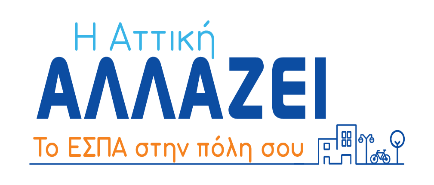 ΘΕΜΑΤΙΚΗ ΗΜΕΡΙΔΑ - WORKSHOP:ΕΣΠΑ 2021-2027 . Πορεία υλοποίησης έργων& παρεμβάσεων,  στην Περιφερειακή ΕνότηταΠειραιώς.26 Ιουλίου 2022 ,  ώρα 10:00- 14:00, Αίθουσα ΕΒΕΠ (Λουδοβίκου 1, Πειραιάς)ΠΡΟΓΡΑΜΜΑΑ’ ΜΕΡΟΣ10.00 – 10.10		ΧΑΙΡΕΤΙΣΜΟΙ                                   ΕΝΑΡΞΗ ΕΡΓΑΣΙΩΝ – ΑΝΤΙΠΕΡΙΦΕΡΕΙΑΡΧΗΣ ΠΕ  ΠΕΙΡΑΙΩΣ ΣΤ. ΑΝΤΩΝΑΚΟΥ  10.10 – 10.30		ΤΟΠΟΘΕΤΗΣΗ ΠΕΡΙΦΕΡΕΙΑΡΧΗ ΑΤΤΙΚΗΣ Γ. ΠΑΤΟΥΛΗ«Τρία χρόνια έργο στην Περιφέρεια Αττικής. Εμβληματικά Έργα , νέο ΕΣΠΑ και τοπικές παρεμβάσεις στην Περιφερειακή ΕνότηταΠειραιά».10.30 – 11.45	ΠΑΡΟΥΣΙΑΣΕΙΣ ΥΠΗΡΕΣΙΑΚΩΝ ΣΤΕΛΕΧΩΝ ΠΕΡΙΦΕΡΕΙΑΣ ΑΤΤΙΚΗΣ10:30-10:40:  κ. Δημήτρης Δρόσης, Προϊστάμενος ΕΥΔΕΠ«Πορεία υλοποίησης ΠΕΠ Αττικής 2014-2020. Προοπτικές & προκλήσεις ενόψει τηςνέας προγραμματικής περιόδου 2021-2027».10:40-10:50:  κ. Μαίρη Μίσκα, Δ/νση Αναπτυξιακού Προγραμματισμού«Πορεία υλοποίησης έργων στην Περιφερειακή Ενότητα Πειραιώς που εκτελούνται μέσω προγραμματικών συμβάσεων από τους Δήμους».10.50 – 11:00:  κ. Παγωτέλης Ευστράτιος , Δ/νση Τεχνικών Έργων Πειραιώς και Νήσων«Εκτελούμενα έργα στην Περιφερειακή ΕνότηταΠειραιά».11:00-11:10:  κ. Αλέξανδρος Καλογερόπουλος, Δ/νση Τεχνικών Έργων Π.Α.«Τεχνικά Έργα – Μελέτες και Τεχνικές Δράσεις της Περιφερειακής Ενότητας Πειραιά».11:10-11:20:  κ. Αμυγδαλιά Δεληγιώργη , Δ/νση Έργων Αντιπλημμυρικής Προστασίας«Παρουσίαση έργων αντιπλημμυρικής προστασίαςτης Περιφερειακής Ενότητας Πειραιά».11.20 – 11.30:  κ. Ευαγγελία Μικράκη, Δ/νση Χωρικού Σχεδιασμού«Ο Πολεοδομικός Σχεδιασμός στην Περιφερειακή Ενότητα Πειραιά».11:30-11:40:  κ. Παναγιώτης Καριώτης, Δ/νση Διαχείρισης Μητροπολιτικών Υποδομών Π.Α.«Έργα Οδικής Ασφάλειας στο οδικό δίκτυο της Περιφέρειας Ενότητας Πειραιά».11.40 – 11.50: κ. Νικόλαος Παπαγεωργίου, Πρόεδρος Δ.Σ. Αναπτυξιακού Οργανισμού Περιφέρειας Αττικής «Νέα Μητροπολιτική Αττική Α.Ε.» - Περιφερειακός Σύμβουλος«Συμβάλλοντας στην Αναπτυξιακή Στρατηγική της Περιφέρειας Αττικής και της Περιφερειακής Ενότητας Πειραιά»11.50 – 12.00				ΔΙΑΛΕΙΜΜΑ B’ ΜΕΡΟΣΔΙΑΛΟΓΟΣ 12.00 – 12.45	Τοποθετήσεις Δημάρχων ( με αλφαβητική σειρά)12.45 – 13.00Παρεμβάσεις Αντιπεριφερειαρχών, Εντεταλμένων και Περιφερειακών Συμβούλων Πειραιά 13:00- 13:40	Ερωτήσεις – Απαντήσεις 13:40- 14:00	Συμπεράσματα - Λήξη Εργασιών Συντονισμός:Ανδρέας Μανίκας, Επιστημονικός Συνεργάτης – Διευθυντής Γραφείου ΠεριφερειάρχηΠαναγιώτης Τσολιάς, Δημοσιογράφος – Συνεργάτης Περιφερειάρχη